§1500-C.  Replacement of defective devices; refunds1.  Reasonable attempt to repair.  A reasonable attempt to repair an assistive device to conform it to the express warranty is deemed to have been undertaken if:A.  The same conformity has been subject to repair 3 or more times by the manufacturer or its agents or authorized dealers within the express warranty term and the nonconformity continues; or  [PL 1997, c. 235, §1 (NEW).]B.  The assistive device is out of service for a cumulative total of 30 days or more because of warranty nonconformity.  [PL 1997, c. 235, §1 (NEW).][PL 1997, c. 235, §1 (NEW).]2.  Refund and replacement.  If, after a reasonable attempt to repair the nonconformity, the nonconformity is not repaired, the manufacturer must accept return of the assistive device and, at the option of the consumer, refund the full purchase price to the consumer after satisfaction of any applicable perfected security interests or replace the assistive device with a comparable new assistive device.  If the assistive device was purchased with public funds or insurance coverage on behalf of the consumer, the manufacturer shall notify the funder and, at the option of the consumer, replace the assistive device with a comparable new assistive device or refund to the funder the total reimbursement amount so that another suitable device may be purchased.[PL 1997, c. 235, §1 (NEW).]SECTION HISTORYPL 1997, c. 235, §1 (NEW). The State of Maine claims a copyright in its codified statutes. If you intend to republish this material, we require that you include the following disclaimer in your publication:All copyrights and other rights to statutory text are reserved by the State of Maine. The text included in this publication reflects changes made through the First Regular and First Special Session of the 131st Maine Legislature and is current through November 1, 2023
                    . The text is subject to change without notice. It is a version that has not been officially certified by the Secretary of State. Refer to the Maine Revised Statutes Annotated and supplements for certified text.
                The Office of the Revisor of Statutes also requests that you send us one copy of any statutory publication you may produce. Our goal is not to restrict publishing activity, but to keep track of who is publishing what, to identify any needless duplication and to preserve the State's copyright rights.PLEASE NOTE: The Revisor's Office cannot perform research for or provide legal advice or interpretation of Maine law to the public. If you need legal assistance, please contact a qualified attorney.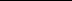 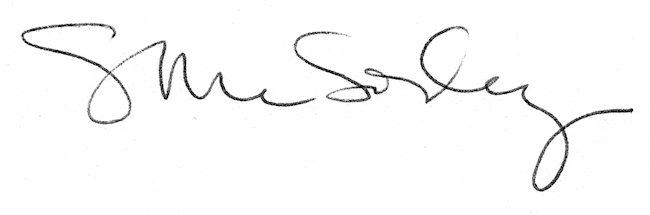 